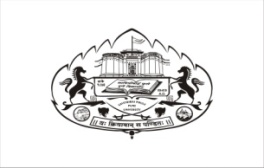 SAVITRIBAI PHULE PUNE UNIVERSITYDEPARTMENT OF EDUCATION AND EXTENSIONTwo Year M.A. (Education) Programme M.A. (Education) II Year (2021 - 2022)LIST OF THE PASSOUT STUDENTSB.Sc.B.Ed. (IV Year Integrated) ProgrammeB.Sc. B.Ed. II Year (2021 - 2022)LIST OF THE PASSOUT STUDENTSM.Ed. ProgrammeM.Ed. II Year (2021 - 2022)LIST OF THE PASSOUT STUDENTSSr. No. Name of the StudentEnrollment No. 1Ahire Komal Nanaji220200029222Anant Pratap More 220200045303Bhalerao Supriya Sudhakar 220200029614Dole Mahesh Subhash 220200045055Jadhao Pankaj Ishwarsing 220190009936Kumatkat Ganesh Ramdas 220200033977Prasad Narahar Patki 220200043898Rathod Dnyaneshwar Bhanudas 220190026819Tangade Deepali Pralhad 2202000389810Thange Mahesh Subhash 2202000450611Vaibhav Santosh Muke2202000444212Vaykar Yash Anil2202000385513Vhadgar Dattu Gorakhnath 22019001211Sr. No. Name of the StudentEnrollment No. 1Ranga Mahadev Sangappa 220180054092Salap Swara Dilip 220180052173Pathan Muskan Rajjab 220180052134Patil Vaishnavi Balaji 220180054065Chamoli Swati 220180051846Kindre Vaishnavi Shashikant 220180051867Thomas Alisha Ann 220180052038Sable Hrushikesh Mahendra 220180051879Meher Ganesh Balasaheb 2201800606310Salve Preeti Markas 2201800520611Jadhav Amol Subhash 2201800606512Patil Yogesh Dadabhai 2201800518913Kharat Mithushi Vinay 2201800519114Vairage Tejal Dnyanoba 2201800541515Kadam Pratiksha 2201800541216Korde Hrushikesh 2201800548217Repale Pranali 2201800520418Khedkar Satish Vitthal 2201800520919Khedekar Koyal 2201800541320Shinde Kanchan 2201800541121Wadia Deborah Hemant 2201800548522Pathan Muskan Salim 2201800520823Narle Amol Diliprao 2201800519024Ahire Ganesh Dnyaneshwar 2201800521625Bagav Aishwarya Sanjay 2201800540426Dongare Snehal Gorakh 2201800541027Bhosale Onkar Dnyaneshwar 2201800518528Karale Nilesh Popat 2201800606629Patil Pallavi Sanjay 2201800541630Bhujbal Sanket Sanjay 2201800548431Bichukale Gayatri Shrikant 2201800521032Tripathi Shraddha Alok 2201800518833Chaukate Sonal Rajendra 2201800540334Pusdekar Bhavana Sanjay 2201800519235Shelke Krushna Wachishtha 2201800540536Sarate Shivani Shesharao 2201800521237Bhosale Niketan Sanjay 2201800540838Daund Snehal Babasaheb 2201800520539Bharti Anugya 2201800520740Kamble Kranti Chandrakant 2201800521541Choudhari Vaishnavi Annaso 22018005407Sr. No. Name of the StudentEnrollment No. 1Kandalkar Abhishek Rajkumar 220190045142Patil Bhushan Shashikant 220200050253Patil Bhushan Shashikant 220200051774Adhav Usha Trimbak 220200053015Pagare Preetam Mahendra 220200052966Kiran Hanumant Rechode 220200054647Tanaya Hemant Gokhale 220200054638Pallavi Sambhaji Mahadik 220200055009Ghongade Rohini Rangnath 2202000564110Tobare Komal Prakash 2202000569111Joshi Prajakta Nikhil 2202000617812Gangane Rushikesh Ramesh 2202000620413Wagh Sunil 2202000622914Jogdand Nitin Devidas2202000623615Rutuja Limbraj Kamble2202000627316Gunaji Dhondiba Mundhe22020006311